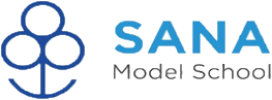 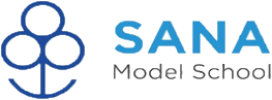 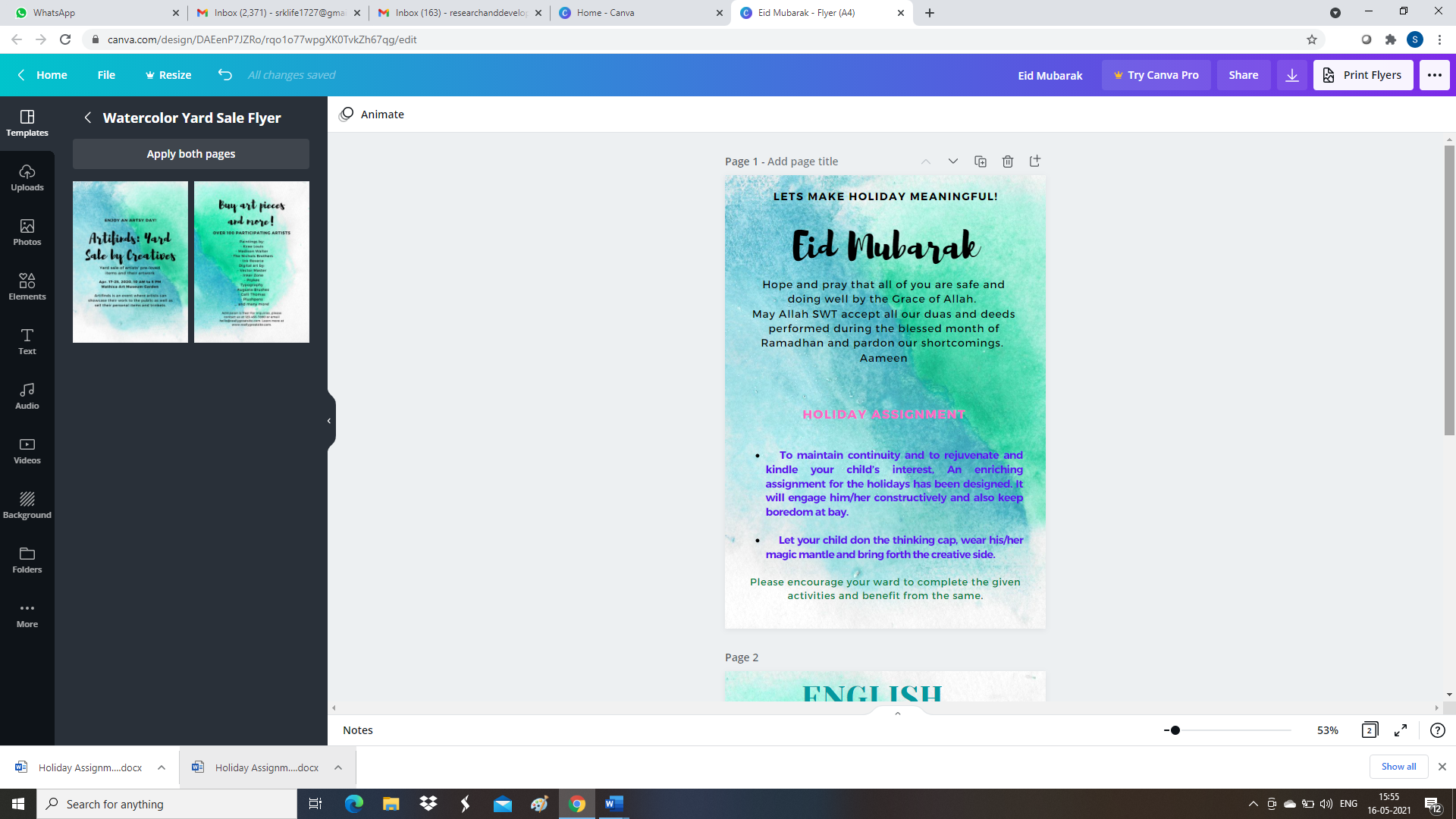 Circular No.   CIR21-22/004                                                 Date : 17.05.2021Dear Parents            Assalaamu alaikum Wa Rahmathullahi Wa BarakaathuhuHOLIDAY ASSIGNMENTGRADE 4- ENGLISHLet us ENJOY & ENGAGE!!!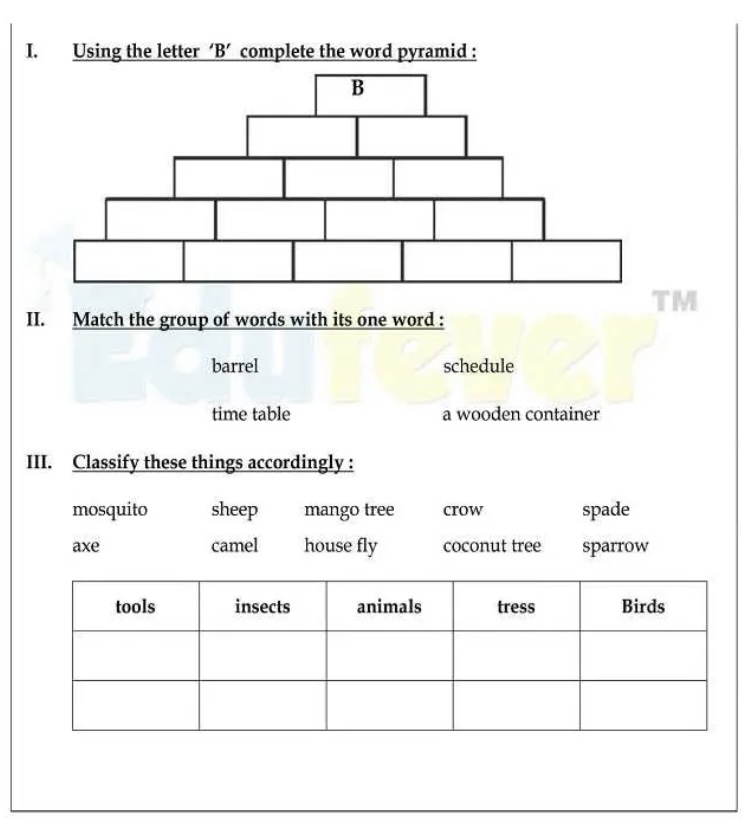 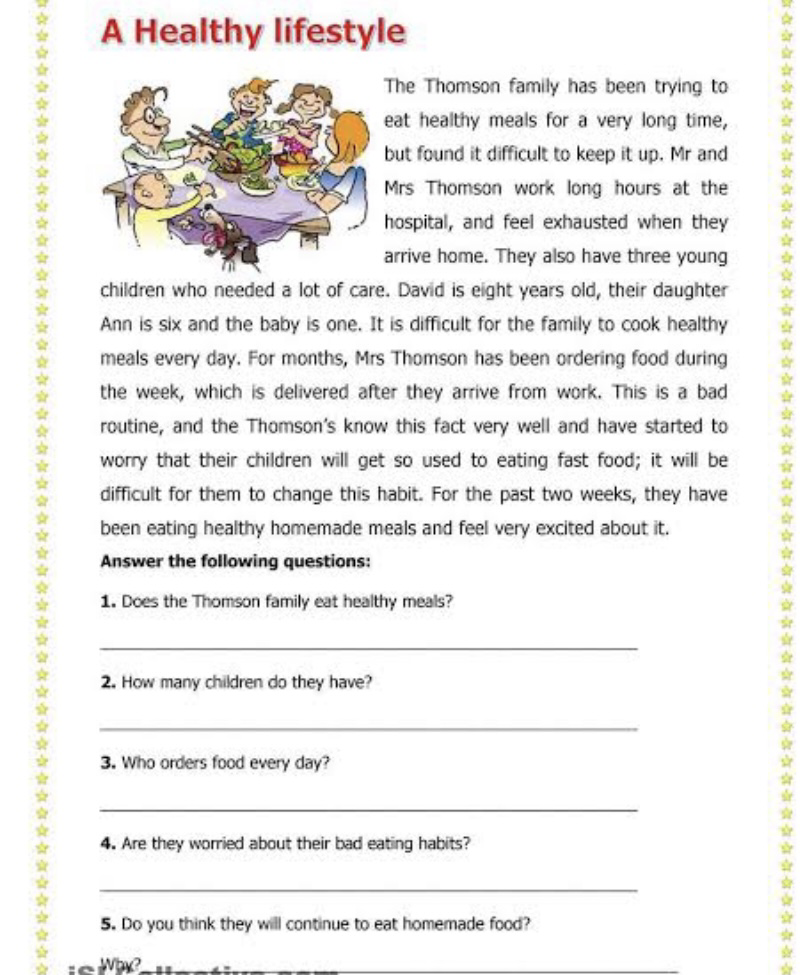 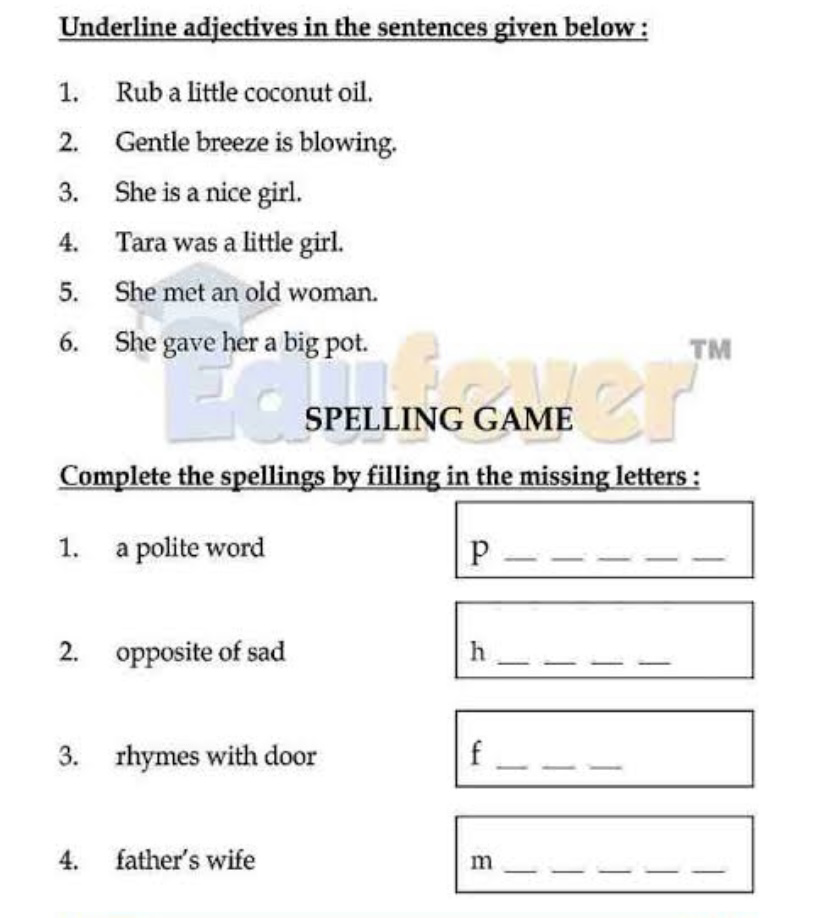 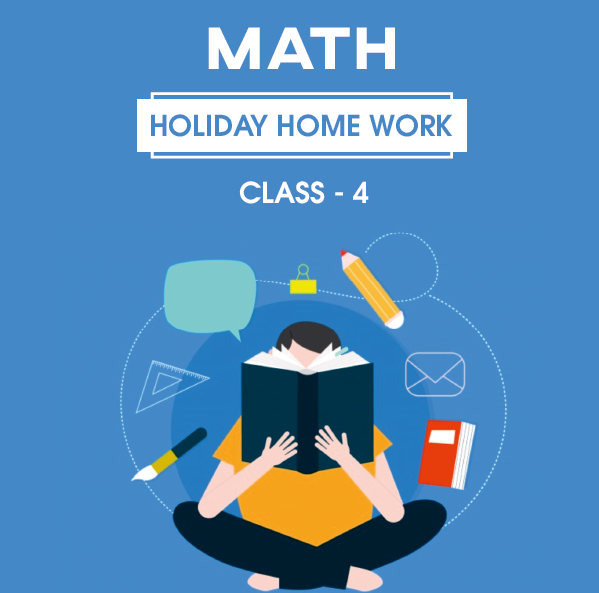 Part 1: Understanding basic conceptComplete the pattern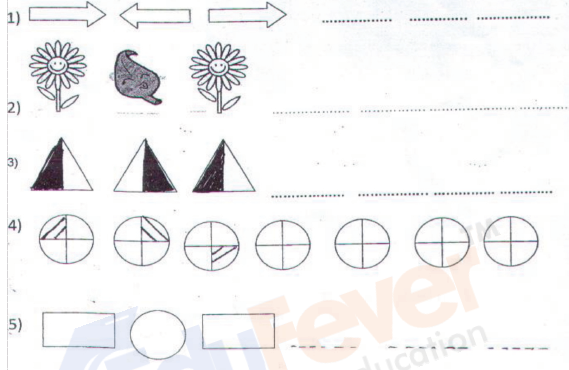 Part 2: Ability to computeAdd the following8853 + 1467          b) 214 + 286Subtract2000 – 450            b) 2480 – 1241Find the product of 52 x 9      b) 37 x 7Divide2450 ÷ 4   b) 7150 ÷ 6Part 3: Problem solving ability
1. Meera plants 50 saplings in 10 rows. How many saplings are there in each row?2. A toy factory manufactured 52,253 toys in January, 50,375 toys in February and 608,368 toys in March. How many toys were manufactured in the above-mentioned months in total?3. A factory produces 5,376 bulbs per month. What will be its yearly production of bulbs?DEENIYATHRevise Surah fajar to surah qadarManagement
Sana Model School